ERG Bieruń spółka z o.o., ul. Chemików 163, 43-150 BieruńCena brutto: 162.212,05 złSipeko Group spółka z o.o. spółka komandytowa, Makowisko 162, 37-500 JarosławCena brutto: 207.796,20 złSporządziła: Joanna Omucińska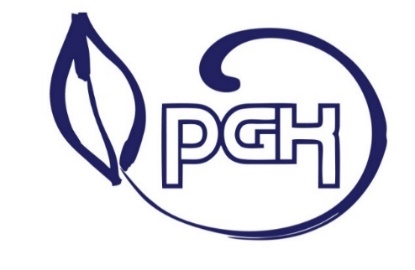 